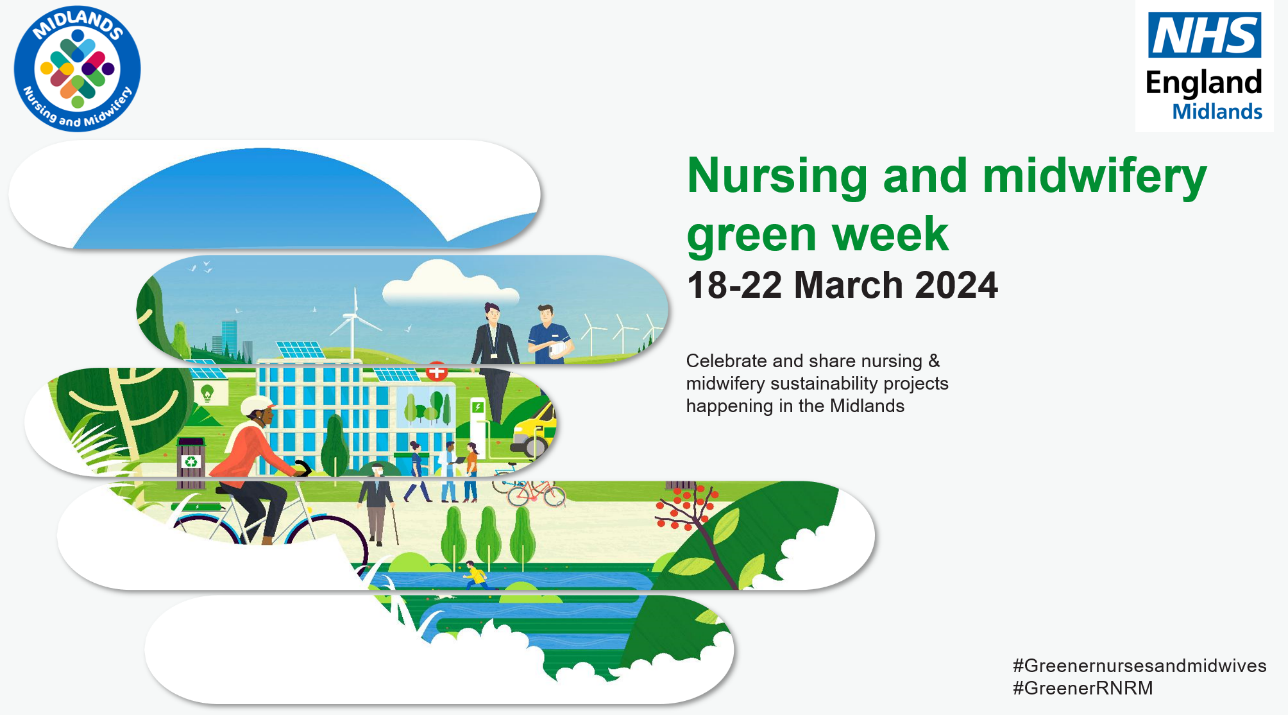 MIDLANDS - Greener Nursing and Midwifery Week 18th March 2024- 22nd March 2024 - Regional Plan Key Objective- To amplify the contribution of Nursing and Midwifery in delivering NHS Net Zero Carbon Ambition, raise awareness, generating interest and mobilise nursing and midwifery expertise in planetary health.  Delivering a ‘Net Zero’ National Health ServiceTo note activities Greener Midlands team focus on air pollution, inhaler usage for respiratory nurses. raising awareness of the GINA guidance for asthma care, to improve the comparatively poor asthma care we have in the UK and, as a by-product, reduce carbon. highlighting the dangers of air pollution for pregnant women to midwives and encourage consideration of alternative care approaches to avoid exposure. Midlands Greener NHS team run lunch & learn sessions regularly and record them all. -  share our FutureNHS space, which people can join, and the recordings hosted here: Lunch & learn sessions - Midlands Greener NHS - FutureNHS Collaboration Platform. Feel free to promote any as part of the webinars, seminars and training aspect of the week. surgical/OT nursing colleagues may be interested in our upcoming Regional Roadshow on Sustainable Surgery and Operating Theatres - Midlands Greener NHS Regional Roadshow: Green Surgery | NHS England Events.Engagement opportunities throughout the week Calls for Action  #Nursing & Midwifery Greener week. Tweet/ reshare training links  Showcase competition, submit a poster, powerpoint or case study entries to england.midsroc2@nhs.net by 8th March    All non-uniform nurses and midwives to wear green - “something old, something green, something borrowed something clean”? Teams backgrounds on Encourage photos/news/case studies Agenda item on all regular meetings to raise awarenessEncourage and give permission for teams to hold walking teams and f2f meetings outside/in a green spacePromote and share and lunch and learn sessions being delivered by the Greener Midlands Team during the week Light Buildings up in GreenAir pollution –“round our way” Share link to the website where you can type in your own address or hospital postcode. Addresspollution.org then pledge something to reduce air pollution. addresspollution.orgInvite people to share/ capture  pledges within their organisation at each webinar, Lunch & learn session and share with regional/ national Greener futures siteComms package to go out the following week to capture photos, meeting chat comments / pledges/ doodle boardWebinars Monday 18th12:00-13:00 – Lunch & learn: Gloves and Aprons Off CampaignKirsty Morgan, Assistant Director of Infection, Prevention and Control and Holly Slyne, Associate Director for Infection Prevention & Control, Northampton General Hospital NHS Trust Teams joining link: Lunch and Learn Gloves and Aprons OffGloves off, RCN video link:https://youtu.be/y9igNr-rtJsTuesday 19th12:00-13:00 - Lunch and Learn:  Respiratory Issues - Maximise Control: Minimise Carbon Footprint?  How to achieve good control of your asthma and COPD patients and reduce the carbon footprint- is it achievable? Joanne Hamilton, Principal CYP Asthma Nurse Practitioner and West Midlands Primary Care Respiratory Lead, Black Country ICB Teams joining link: Respiratory IssuesNational webinar 17:00-18:00 - Deborah Sturdy: Sustainability In Adult Social Care- continence and containment products Book via  Greener Nurses and Midwives Week | NHS England EventsWednesday 20th11:00 -11:30 - A Greener Conversation with Regional Chief Nurse and Sustainability Team Nina Morgan and Dominic Raymont, Regional SRO for Sustainability and Director Improvement    What are the opportunities for greener care in the NHS What Behaviour change comes with leadership and requires a cultural shift. What is stopping nursing today?How do we engage individuals and teams to make sustainable change?Mentimeter questions/ jam board of pledgesTeams joining link: A Greener  Conversation with Regional Chief Nurse and Sustainability Team12:00-13:00- Lunch and Learn – GreenED:  A guide to turning the Emergency Department greenHelen Wilkins, Consultant, University of Coventry and Warwickshire NHS Trust  Teams joining link: Green EDThursday 21stNational/ Regional webinar09:00-10:30 Ruth May, National Chief Nursing Officer and National Sustainability Team. 10:30-11:30 Student discussion panel 11:30-13:00 Regional showcase presentations Book via  Greener Nurses and Midwives Week | NHS England Events12:00-13:00 Shared learning session: It’s not easy being greenClare Nash, Head of Clinical Products Management, Black Country AllianceLearning outcomesUnderstand the impact of clinical products on the planetTips from case studies - moving from single use back to reusablesWhat you can do as nurses and midwives to support getting to net zeroTeams joining link: It's not easy being greenFriday 22nd11:00 DoN call: Hybrid role - Rhea Conn – National Sustainability fellowNational webinar 12:00 -13:00 - Sustainability in Adult Social Care – reducing the use of gloves and plastics. Book via  Greener Nurses and Midwives Week | NHS England Events13:30 -14:15 - Piloting the hybrid sustainability nurse role at Sandwell and West Birmingham Hospitals – nurses, midwives and healthcare associates are key to driving adoption and spread?Rhea Conn, Chief Sustainability Officer’s Clinical FellowTeams joining link: Piloting the sustainability nurse role at SWBHResources and links for sharing Elearning for health launchEnvironmentally Sustainable Healthcare - elearning for healthcare (e-lfh.org.uk)Building on the basicsHome - The Carbon Literacy ProjectLeading small changes and building QI skillsetSustainability in Quality Improvement | Centre for Sustainable HealthcareSupporting N&M leaders to shift the culture and change behavioursLeading Sustainability in Health and Social care | Professional services | Royal College of Nursing (rcn.org.uk)RCN courses “Leading Sustainable health and social care” Leading Sustainability in Health and Social care | Professional services | Royal College of Nursing (rcn.org.uk)Carbon literacy training or SusQI from CSH for nurses and midwives.Sustainability in Quality Improvement | Centre for Sustainable Healthcare